lMADONAS NOVADA PAŠVALDĪBA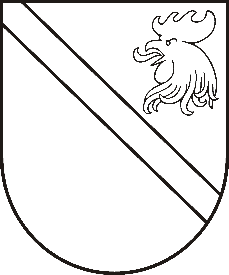 Reģ. Nr. 90000054572Saieta laukums 1, Madona, Madonas novads, LV-4801 t. 64860090, fakss 64860079, e-pasts: dome@madona.lv ___________________________________________________________________________MADONAS NOVADA PAŠVALDĪBAS DOMESLĒMUMSMadonā2019.gada 17.septembrī								Nr.400									(protokols Nr.17, 24.p.)Par līdzfinansējuma piešķiršanu biedrībai “Stūrakmens” projekta “Pirmo bērnu dziedāšanas svētku vietas atdzimšana” īstenošanaiMadonas novada pašvaldība ir saņēmusi biedrības “Stūrakamens” reģ. Nr. 40008095264, O.Kalpaka iela 21, Madona, Madonas novads, projekta vadītājas Dainas Pētersones iesniegumu ar lūgumu piešķirt biedrībai līdzfinansējumu 10%, tas ir 1400,00 EUR (viens tūkstotis četri simti euro, 00 centi) apmērā projekta “Pirmo bērnu dziedāšanas svētku vietas atdzimšana” īstenošanai.Projekta kopējās izmaksas 14000.00 EUR (četrpadsmit tūkstoši euro, 00 centi.) Projekts tiks iesniegts Madonas novada fonda atklāta projektu konkursa Latvijas Lauku attīstības programmas 2014. – 2020. gadam apakšpasākuma: 19.2 “Darbības īstenošana saskaņā ar sabiedrības virzītas vietējās attīstības stratēģiju” aktivitātē: 19.2.2. “Vietas potenciāla attīstības iniciatīvas”.Projekts paredz Mācītājmuižā iepretim 2018.gadā atjaunotajiem skatuves soliņiem atjaunot arī skatuvi. Skatuves atjaunošana mūsdienīgā, vizuāli estētiskā veidā piešķirtu vietai līdz galam sakārtotu kontekstu, padarot to pieejamu dažādiem mājīgiem un omulīgiem, neliela mēroga brīvdabas pasākumiem, koncertiem. Projekta ietvaros iecerēta elektrības pievade Mācītājmuižas teritorijā esošajai vēsturiskajai klētij, kas paplašinātu klēts iespējamos attīstības virzienus. Lai projekta apstiprināšanas gadījumā, nodrošinātu projekta “Pirmo bērnu dziedāšanas svētku vietas atdzimšana” īstenošanu, biedrībai “Stūrakmens” nepieciešams Madonas novada pašvaldības līdzfinansējums 1400.00 EUR (viens tūkstotis četri simti euro, 00 centi) apmērā.Noklausījusies domes priekšsēdētāja A.Lungeviča sniegto informāciju, ņemot vērā 17.09.2019. Finanšu un attīstības jautājumu komitejas atzinumu, atklāti balsojot: PAR – 11 (Agris Lungevičs, Ivars Miķelsons, Andrejs Ceļapīters, Antra Gotlaufa, Artūrs Grandāns, Gunārs Ikaunieks, Valda Kļaviņa, Rihards Saulītis, Inese Strode, Aleksandrs Šrubs, Gatis Teilis), PRET – NAV, ATTURAS – NAV, Madonas novada pašvaldības dome  NOLEMJ:Projekta “Pirmo bērnu dziedāšanas svētku vietas atdzimšana” apstiprināšanas gadījumā, piešķirt biedrībai “Stūrakmens” līdzfinansējumu 10 % apmērā no projekta attiecināmajām izmaksām, bet ne vairāk kā EUR 1 400,00 (viens tūkstotis četri simti euro, 00 centi).Projekta apstiprināšanas gadījumā, Madonas novada pašvaldībai slēgt līgumu ar biedrību “Stūrakmens” par finansējuma piešķiršanu, izlietošanu un pārskata iesniegšanu par finansējuma izlietojumu.Domes priekšsēdētājs						A.Lungevičs